Памятка для родителей №1 «Правила здорового питания»Памятка для родителей №1«Правила здорового питания»Ребенок должен есть разнообразные пищевые продукты. Ежедневный рацион ребенка должен содержать около 15 наименований разных продуктов питания. В течение недели рацион питания должен включать не менее 30 наименований разных продуктов питания.Каждый  день в рационе питания ребенка должны присутствовать следующие продукты: мясо, сливочное масло, молоко, хлеб, крупы, свежие овощи и фрукты. Ряд продуктов: рыба, яйца, сметана, творог и другие кисломолочные продукты, сыр - не обязательно должны входить в рацион питания каждый день, но в течение недели должны присутствовать 2-3 раза обязательно.Ребенок должен питаться не менее 4 раз в день.7.30- 8.00 завтрак (дома, перед уходом в школу)10.30- 11.30 горячий завтрак в школе14.00- 15.00 обед в школе или дома19.00- 19.30 ужин (дома)Длядетей, посещающих ГПД (группу продленного дня) обязательно предусматривается двухразовое или трехразовое питание (в зависимости от времени пребывания в школе). Следует употреблять йодированную соль.В межсезонье (осень- зима, зима- весна) ребенок должен получать витаминно-минеральные комплексы, рекомендованные для детей соответствующего возраста.Для обогащения рациона питания школьника витамином «С» рекомендуем ежедневный прием отвара шиповника.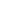 Прием пищи должен проходить в спокойной обстановке.Если у  ребенка имеет место дефицит или избыток массы тела, необходима консультация врача для корректировки рациона питания.Рацион  питания школьника, занимающегося спортом, должен быть скорректирован с учетом объема физической нагрузки.Памятка для родителей №2 «Знаете ли вы, что…?»Памятка для родителей №2«Знаете ли вы, что…?»Питание школьника должно быть сбалансированным. В меню школьника обязательно должны входить продукты, содержащие белки, жиры и углеводы, аминокислоты, витамины, некоторые жирные кислоты, минералы и микроэлементы. Соотношение между белками, жирами и углеводами должно быть 1:1:4.- Калорийность рациона школьника должна быть следующей: 7-10 лет – 2400 ккал, 14-17лет – 2600-3000ккал Если ребенок занимается спортом, он должен получать на 300-500 ккал больше.Необходимые продукты для полноценного питания школьников:1. Белки. Самыми ценными для ребенка являются рыбный и молочный белок, который лучше всего усваивается детским организмом. На втором месте по качеству - мясной белок, на третьем – белок растительного происхождения. Ежедневно школьник должен получать 75-90 г белка, из них 40-55 г животного происхождения. В рационе ребенка школьного возраста обязательно должны присутствовать молоко или кисломолочные напитки, творог, сыр, рыба, мясные продукты, яйца.2. Жиры также необходимо включать в суточный рацион школьника. Необходимые жиры содержатся не только в «жирных» продуктах – масле, сметане, сале и т.д. Мясо, молоко и рыба – источники скрытых жиров. Животные жиры усваиваются хуже растительных и не содержат важные для организма жирные кислоты и жирорастворимые витамины. Норма потребления жиров для школьников - 80-90 г в сутки, 30% суточного рациона. Ежедневно ребенок школьного возраста должен получать: сливочное масло, растительное масло, сметану.3. Углеводы необходимы для пополнения энергетических запасов организма. Наиболее полезны сложные углеводы, содержащие неперевариваемые пищевые волокна. Суточная норма углеводов в рационе школьника - 300-400 г, из них на долю простых должно приходиться не более 100 г. Необходимые продукты в меню школьника: хлеб или вафельный хлеб, крупы, картофель, мёд, сухофрукты, сахар.4. Витамины и минералы.Продукты, богатые витамином А: морковь, сладкий перец, зеленый лук, щавель, шпинат, зелень, плоды черноплодной рябины, шиповника и облепихи.Продукты-источники витамина С: зелень петрушки и укропа, помидоры, черная и красная смородина, красный болгарский перец, цитрусовые, картофель.Витамин Е содержится в следующих продуктах: печень, яйца, пророщенные зёрна пшеницы, овсяная и гречневая крупы .Продукты, богатые витаминами группы В: хлеб грубого помола, молоко, творог, печень, сыр, яйца, капуста, яблоки, миндаль, помидоры, бобовые.В рационе школьника обязательно должны присутствовать продукты, содержащие минеральные соли и микроэлементы: йод, железо, фтор, кобальт, селен, медь и другие. Вода, хоть и не является продуктом питания, но составляет около шестидесяти процентов от общей массы организма. Школьнику необходимо ежедневно потреблять порядка полутора-двух литров воды.